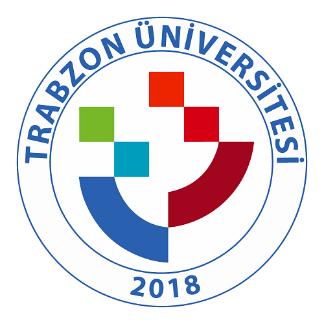 TRABZON ÜNİVERSİTESİ C.2.3.5. TRÜ dış kaynakların kullanımına ilişkin izleme ve iyileştirme kanıtları (https://giris.tubitak.gov.tr/kullaniciadiilegiris.htm)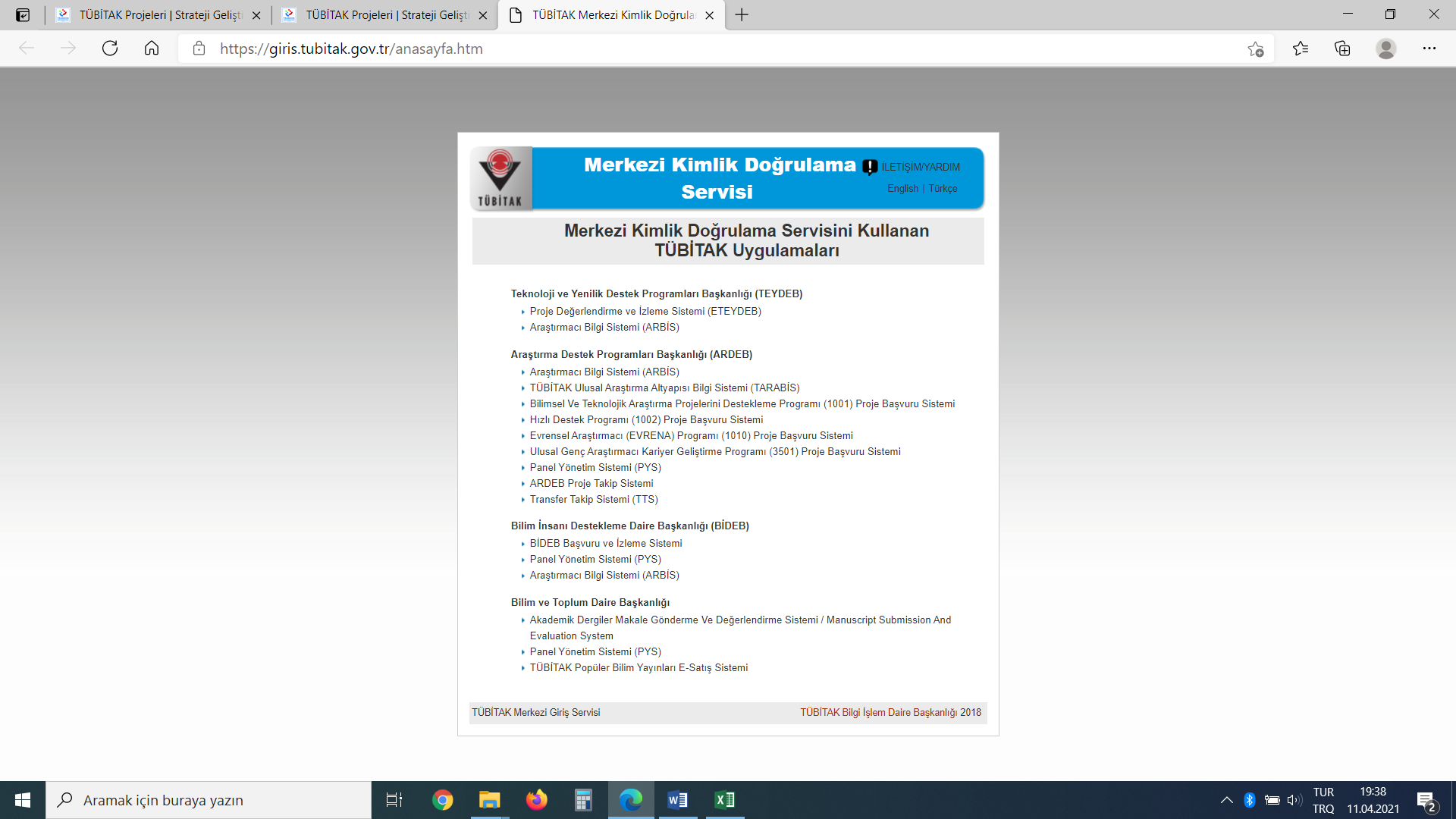 